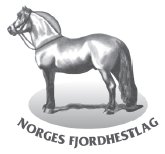 Søknadsskjema for tilskot av 
Frifond-midlar frå 
Norges Fjordhestlag 2023Søknaden gjeld – set kryss (sjå retningsliner for dei ulike støtteordningane):1 – Driftsstøtte			Skildring av aktivitet(ar):
2 – Prosjektmidlar		Skildring av prosjekt for barn og unge:
3 – Oppstartsmidlar		Ansvarleg for arrangementet er også ansvarleg for å ivareta tryggleiken ved bruken av hestane.Stad/dato:						Underskrift:Lokallag:År: KontaktpersonNamn:Tlf:E-post:Ansvarleg for arrangementet:Ansvarleg for arrangementet:Ansvarleg for arrangementet:Ansvarleg for arrangementet: